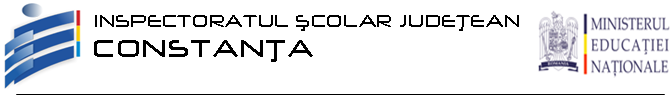 OLIMPIADE NAȚIONALE DESFĂȘURATE ÎN  PERIOADA 8 -12 APRILIE 2014 REZULTATELE ELEVILOR  CONSTĂNȚENINr. crt.Numele și prenumele elevului/eleveiNumele  și prenumele cadrului didacticUnitatea de învățământClasaClasaPremiul obținutOlimpiada naționalăObservații1Pușcașu Răzvan ȘtefanCărnaru MioaraȘcoala  Gimnazială „Spectrum”VVBronz-SSMRMatematică2Gîrban AlexandruCărnaru MioaraȘcoala  Gimnazială „Spectrum”VVBronz-SSMRMatematică3Memiș EdisDermengiu AlinaLiceul Teoretic „Traian"VIVIBronz-SSMRMatematică4Iliant Theodor MihaiConstantinescu GabrielaColegiul Național „Mircea cel Bătrân"VIIVIIArgint-SSMRmențiune-MENMatematicăCalificat lot juniori5Clim MihaiCărnaru MioaraȘcoala  Gimnazială „Spectrum”VIIVIIBronz-SSMRMatematică6Corcescu Tiberiu GeorgeVăcărescu CristinaȘcoala  Gimnazială „Spectrum”VIIVIIBronz-SSMRMatematică7Graur AndreiChichirim NeluColegiul Național „Mircea cel Bătrân"XXAur-SSMRPremiul II-MENMatematicăCalificat lot seniori8Stănișor ȘtefanHomentcovschi CristinaLiceul Teoretic „Ovidius"XXArgint-SSMRMatematicăCalificat lot seniori9Teleanu CristianHomentcovschi CristinaLiceul Teoretic „Ovidius"XXArgint-SSMRMatematicăCalificat lot seniori10Vîntu VladimirHomentcovschi CristinaLiceul Teoretic „Ovidius"XXArgint-SSMRMatematică11Murgoci AlexandraConstantinescu GabrielaColegiul Național „Mircea cel Bătrân"XIXIBronz-SSMRMatematică12Nichita Emil NicolaeConstantinescu GabrielaColegiul Național „Mircea cel Bătrân"XIXIBronz-SSMRMatematică13Nechita AncaDuțu LaviniaȘcoala Gimnazială Nr. 1 „C-tin Brâncuși” MedgidiaVIVIPremiul ILimba și literatura românăCalificată la Olimpiada internațională de lectură14Iliescu MaraDimitriev AlinaȘcoala Gimanzială Nr. 28 „Dan Barbilian”VIIIVIIIPremiu specialLimba și literatura română15Radu Ana-Maria JuliaCîrligeanu Anca EvelinaColegiul Național „Mircea cel Bătrân”IXIXMențiuneLimba și literatura română16Stancu IoanaCiurescu CameliaColegiul Național „Mihai Eminescu”XIXIPremiu specialLimba și literatura română17Negrușeru MădălinaGherase CătălinaLiceul Teoretic „G. Călinescu”XIIXIIPremiu specialLimba și literatura română18CHICHIRIM N. GEORGERăvoiu-Cecman DanielaChichirim MirelaColegiul Naţional „Mircea cel Bătrân" ConstanţaIXIXMențiune/Medalie de aurOlimpiada Națională de Informatică19ALECA DANIEL ADRIANCalancea MihaiGearâp MihaelaDumitrof GabrielaColegiul Naţional „Mircea cel Bătrân" ConstanţaXIXIMențiune/Medalie de aurOlimpiada Națională de Informatică20CĂLINESCU VALENTIN GELUGiuglea LauraGearâp MihaelaColegiul Naţional „Mircea cel Bătrân" ConstanţaXXMedalie de bronzOlimpiada Națională de Informatică21CHICHIRIM N. STELIANGearâp MihaelaChichirim MirelaColegiul Naţional "Mircea cel Bătrân" ConstanţaVIIVIIMedalie de bronzOlimpiada Națională de Informatică22BONI DANIELAli CabasMemet EdenŞcoala Gimnazială „Spectrum"  ConstanţaVVMedalie de bronzOlimpiada Națională de Informatică23VINTILÃ MIRCEARusu AndaLiceul Teoretic „Ovidius” ConstanţaVIVIMedalie de bronzOlimpiada Națională de Informatică24Vangu AlexaStoica FlorianȘtefan AndradaColegiul Național de Arte „Regina Maria”IXIXMentiuneOlimpiada Nationala de interpretare vocala, instrumentala si studii teoretice muzicale25Neculai RalucaLungu IoanaApostolache GeorgianColegiul Național de Arte „Regina Maria”XIXIPremiul IIIOlimpiada nationala de arte vizuale, arhitectura si istoria Artelor26Popa VeronicaCucoveanu OanaBotezatu EugeniaColegiul Național de Arte „Regina Maria”XIXIPremiul IIOlimpiada nationala de arte vizuale, arhitectura si istoria Artelor27Nasta GeorgeLungu IoanaApostolache GeorgianColegiul Național de Arte „Regina Maria”XIIXIIPremiul IOlimpiada nationala de arte vizuale, arhitectura si istoria Artelor28Ghioca DragosLungu IoanaApostolache GeorgianColegiul Național de Arte „Regina Maria”XIIXIIMentiuneOlimpiada nationala de arte vizuale, arhitectura si istoria Artelor29Băjenaru RobertGrigore MarcelColegiul Național de Arte „Regina Maria”XIIXIIPremiu SpecialOlimpiada nationala de arte vizuale, arhitectura si istoria Artelor30Tănislăvescu CarmenStefan MarianaLiceul Teoretic "Lucian Blaga"VIIVIIICultura civica31Matei AidaStefan MarianaLiceul Teoretic "Lucian Blaga"VIIVIIICultura civica32Dede ElisBoruga SilviaLiceul Teoretic TraianX-GX-GMentiunePsihologie33STĂNILĂ COSMIN-ŞTEFANMihăilă VasileLiceul Teoretic George CălinescuXIIXIIIIIFilosofie34CHENDRU CORALIABelcin MadalinaColegiul Național Pedagogic ”C. Brătescu”XIXIIPsihologie și pedagogie35POPA DIANAVăsioiu RosemarieColegiul Național Pedagogic ”C. Brătescu”IXIXMentiunea IPsihologie și pedagogie36Yildirim DogukanProfesor Republica TurciaColegiul Naţional „Kemal Ataturk”XXILimba si literatura turca materna37Iusuf AydaIomer SubihanLiceul Teoretic "Ovidius"XIXIILimba si literatura turca materna38Alzaitri AlaaHabil YenerLiceul Internaţional de InformaticăXIIXIIILimba si literatura turca materna39Guneş BerkantIomer SubihanŞcoala Gimnazială  "Gheorghe Ţiţeica"VIVIIILimba si literatura turca materna40Cadîr  AiselBolat NurdanieŞcoala Gimnazială  Nr.1 CiocârliaVIIVIIIILimba si literatura turca materna41Sercan Melis AleynaProfesor Republica TurciaColegiul Naţional „Kemal Ataturk”VIIIVIIIIILimba si literatura turca materna42Demircan Esra GulenIomer SubihanLiceul Teoretic "Traian"XXIILimba si literatura turca materna43Memiş OzgeanProfesor Republica TurciaColegiul Naţional „Kemal Ataturk”XIXIIILimba si literatura turca materna44Cherim ElifProfesor Republica TurciaColegiul Naţional „Kemal Ataturk”XIIXIIIILimba si literatura turca materna45Husein NurIomer SubihanŞcoala Gimnazială  „Gheorghe Ţiţeica"VVIIILimba si literatura turca materna46Memedula Ghionul EdnaCeku OngeŞcoala Gimnazială„C. Brâncuşi"VIVIIIILimba si literatura turca materna47Erdogan AybikeCeku OngeŞcoala Gimnazială„C. Brâncuşi"VIIVIIIIILimba si literatura turca materna48Akdag KaderProfesor Republica TurciaColegiul Naţional„Kemal Ataturk”VIIIVIIIIIILimba si literatura turca materna49Iusein IldizProfesor Republica TurciaColegiul Naţional„Kemal Ataturk”IXIXIIILimba si literatura turca materna50Apti AylinIomer SubihanLiceul Sportiv„N. Rotaru"XXIIILimba si literatura turca materna51Iuruc EbruCaragea SelimeLiceul CobadinXIIXIIIIILimba si literatura turca materna52Petre  S. Rares TeodorHulya CabasȘcoala SpectrumVIVIIIILimba si literatura turca moderna53Borseit EmreCaragea SelimeLiceul CobadinVVMENTIUNELimba si literatura turca materna54Ismail MelindaProfesor Republica TurciaColegiul Naţional „Kemal Ataturk”VIVIMENTIUNELimba si literatura turca materna55Mamut Deria DilekCeku OngeŞcoala Gimnazială„C. Brâncuşi"VIIVIIMENTIUNELimba si literatura turca materna56Asan SelinCeku OngeŞcoala Gimnazială„C. Brâncuşi"VIIIVIIIMENTIUNELimba si literatura turca materna57Demircan MelisaIomer SubihanColegiul Naţional „Mircea Cel Bătrân"IXIXMENTIUNELimba si literatura turca materna58Denisleam ElisMemet SibelLiceul Teoretic „Decebal”XIXIMENTIUNELimba si literatura turca materna59Komurcu Seda NurProfesor Republica TurciaColegiul Naţional „Kemal Ataturk”XIIXIIMENTIUNELimba si literatura turca materna60Moroșanu Cătălin-CristianCălin Carmen MarianaLiceul Teoretic „L. Blaga”VIIVIIPremiu specialBiologie61Crețu AndreiGheorghe MirelaL. T. „Ovidius”XIXIPremiu specialBiologie62Ilie TeodoraTănasae LoredanaColegiul Național „Mircea cel Bătrân”XIIXIIPremiu specialBiologieCalificat în lot63Vlad CoșoreanuBucovală CarmenL. T. „Ovidius”XIIXIIBiologie Calificat în lot64Enache MariaMindirigiu George EduardColegiul Național „Mircea cel Bătrân”XXPremiu specialReligie65Popa IoanaOatu MariaL. T. „Gh. Miron Costin”XIIXIIPremiu specialReligie66HAIDU GEREA PAULDumitru Monica MarianaColegiul Național „Mircea cel Bătrân”IXIXPremiul IChimieCalificat în lotul lărgit67Neagoe DanTone GinaȘcoala Gimnazială Nr. 16VIIIVIIIMențiune specialăChimie68Dobrin George CostinDumitru  Monica MarianaColegiul Național „Mircea cel Bătrân”XXMențiune specialăChimie69Morariu AgnesPetcu Diana AntoniaLic. Teoretic OvidiusXXMențiune specialăChimie70Anastase DianaDumitru Monica MarianaColegiul Național „Mircea cel Bătrân”XIXIMențiune specialăChimieCalificată în lotul lărgit71Macarie Andreea Oana cls.a-XI-a Lic. Teoretic Ovidius(prof.Mertic FloricaLic. Teoretic „Ovidius”XIXIMențiune specialăChimiePremiul pentru cea mai bună lucrare72Mădan Ileana DariaPetcu Diana AntoniaLic. Teoretic „Ovidius”XIXIMențiune specialăChimie73Bîrladeanu AdrianBălașa DoinaColegiul Național „Mircea cel Bătrân”XIIXIIMențiune specialăChimie74Moroianu Ştefania-LucicaOprea SandaColegiul Naţional „Mircea cel Bătrân”XIIXIIMedalie de AurPremiul al II-leaFizicăCalificat Lot lărgit OIF75Ignat IoanDobrin ClaudiaColegiul Naţional „Mircea cel Bătrân”XIXIMedalie de ArgintMențiuneFizicăCalificat Lot lărgit OIF76Catană Diana-AndreeaBăraru IonColegiul Naţional „Mircea cel Bătrân”XXMedalie de BronzFizică77Răduţ Miruna-MariaOprea SandaColegiul Naţional „Mircea cel Bătrân”XXMedalie de BronzFizică78Drăgan TeodoraLeu Sorina-MariaLiceul Teoretic „Ovidius”XXMențiune de onoareFizică79Mujdaba AkanOlaru VictoriaLiceul Internațional de InformaticăXXMedalie de BronzFizică80Epure Hristu-ȘtefanLeu Sorina-MariaLiceul Teoretic „Ovidius”IXIXMedalie de ArgintMențiuneFizică81Mărăscu VladBăraru IonColegiul Naţional „Mircea cel Bătrân”IXIXMențiune de onoareFizică82Ursu Răzvan-MihaiLeu Sorina-MariaLiceul Teoretic „Ovidius”VIIIVIIIMedalie de ArgintMențiuneFizică83Prodan GeorgeRadu NicolaeȘcoala Gimnazială Nr. 28 „Dan   Barbilian”VIIIVIIIMedalie de ArgintFizică84Calila HakanDogărescu AdinaColegiul Naţional „Mircea cel Bătrân”VIIIVIIIMedalie de ArgintMențiuneFizică85Georgescu MihneaPană ŞtefanaȘcoala Gimnazială „Gala Galaction”VIIVIIMedalie de BronzFizică86Sandu Ramazan-ȘezerOprea SandaColegiul Naţional „Mircea cel Bătrân”VIIVIIMedalie de BronzFizică87Efrim Răzvan-PetruPetrea IoanaŞcoala Gimnazială „Spectrum”VIIVIIMedalie de BronzFizică88Jitea OctavianSârbu MarianLiceul Teoretic „Ovidius”VIVIMedalie de AurMențiuneFizică89Nicolae DanielBurnete EleonoraȘcoala Gimnazială „Sfântul Andrei”ViViMedalie de BronzFizică90NEDELCU IOANA TEODORANicoară PaulaLICEUL TEORETIC,,OVIDIUS” CONSTANŢAVIIIMENTIUNEMENTIUNEGeografie 91COJOCARU RĂZVANDĂNILĂ AURELIACOLEGIUL NAŢIONAL ,,MIRCEA CEL BĂTRÂN” CONSTANŢAXPREMIUL SPECIALSOCIETATEA NATIONALA DE GEOGRAFIEPREMIUL SPECIALSOCIETATEA NATIONALA DE GEOGRAFIEGeografie92CORNEA AURELIAN MIHAINICOARĂ PAULALICEUL TEORETIC,,OVIDIUS” CONSTANŢAXIPREMIUL SPECIALSOCIETATEA NATIONALA DE GEOGRAFIEPREMIUL SPECIALSOCIETATEA NATIONALA DE GEOGRAFIEGeografie